ÚZEMNÍ PLÁN VITČICEje realizován za podpory Olomouckého kraje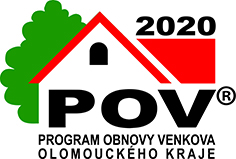 z Programu obnovy venkova Olomouckého kraje 2020z dotačního titulu Podpora zpracování územně plánovací dokumentace